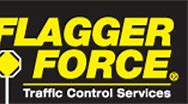 HIRING EVENT!Tuesday, June 5th, 20189am-12pmVirginia Career Works – Roanoke Center3601 Thirlane Road NW Suite 2
Roanoke, VA 24019For the following position:JO# 1335641 Traffic Control FlaggerPosition can be viewed at www.vaworkconnect.comPlease come prepared to meet employer representatives and to distribute copies of your resume!Virginia Employment Commission is An Equal Opportunity Employer/Program.Auxiliary aids and services are available upon request to individuals with disabilities.